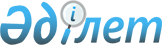 Солтүстік Қазақстан облысы Мамлют ауданы Леденев ауылдық округінің 2024-2026 жылдарға арналған бюджетін бекіту туралыСолтүстік Қазақстан облысы Мамлют ауданы мәслихатының 2023 жылғы 29 желтоқсандағы № 18/9 шешімі
      Ескерту. 01.01.2024 бастап қолданысқа енгізіледі – осы шешімнің 6-тармағымен.
      Қазақстан Республикасының Бюджет кодексiнің 9-1-бабына, 75-бабы 2-тармағына, Қазақстан Республикасының "Қазақстан Республикасындағы жергілікті мемлекеттік басқару және өзін-өзі басқару туралы" Заңының 6-бабының 2-7-тармағына сәйкес Солтүстік Қазақстан облысы Мамлют ауданының мәслихаты ШЕШІМ ҚАБЫЛДАДЫ:
      1. Солтүстік Қазақстан облысы Мамлют ауданы Леденев ауылдық округінің 2024-2026 жылдарға арналған бюджеті осы шешімге тиісінше 1, 2 және 3-қосымшаларға сәйкес, соның ішінде 2024 жылға келесі көлемдерде бекітілсін:
      1) кірістер – 31403 мың теңге:
       салықтық түсімдер – 5769 мың теңге;
       салықтық емес түсімдер – 0 мың теңге;
       негізгі капиталды сатудан түсетін түсімдер – 0 мың теңге;
       трансферттер түсімі – 25634 мың теңге;
       2) шығындар – 33088,9 мың теңге;
       3) таза бюджеттік кредиттеу – 0 мың теңге:
       бюджеттік кредиттер – 0 мың теңге;
       бюджеттік кредиттерді өтеу – 0 мың теңге;
       4) қаржы активтерімен операциялар бойынша сальдо – 0 мың теңге:
       қаржы активтерін сатып алу – 0 мың теңге;
       мемлекеттің қаржы активтерін сатудан түсетін түсімдер – 0 мың теңге;
       5) бюджет тапшылығы (профициті) – - 1685,9 мың теңге;
       6) бюджет тапшылығын қаржыландыру (профицитін пайдалану) – 1685,9 мың теңге;
       қарыздар түсімі – 0 мың теңге;
       қарыздарды өтеу – 0 мың теңге;
       бюджет қаражатының пайдаланылатын қалдықтары – 1685,9 мың теңге.
      Ескерту. 1-тармақ жаңа редакцияда - Солтүстік Қазақстан облысы Мамлют ауданы мәслихатының 23.02.2024 № 21/3 (01.01.2024 бастап қолданысқа енгізіледі).


      2. 2024 жылға арналған ауылдық округтің бюджеттік кірістері Қазақстан Республикасы Бюджет кодексiне сәйкес мына салықтық түсімдер есебінен қалыптастырылатыны белгіленсін:
      1) мемлекеттік кірістер органында тіркеу есебіне қою кезінде мәлімделген ауыл аумағында орналасқан жеке тұлғалар дербес салық салуға жататын табыстар бойынша жеке табыс салығы:
      жеке кәсіпкер, жекеше нотариус, жеке сот орындаушысы, адвокат, кәсіпқой медиатор үшін – тұрған жері;
      тұрғылықты жері – қалған жеке тұлғалар үшін;
      2) ауылдың, ауылдық округтің аумағындағы осы салықты салу объектілері бойынша жеке тұлғалардың мүлкіне салынатын салық;
      3) ауылдың аумағындағы жер учаскелері бойынша жеке және заңды тұлғалардан алынатын, елдi мекендер жерлерiне салынатын жер салығы;
      4) бірыңғай жер салығы;
      5) көлік құралдарына салынатын салық:
      тұрғылықты жері ауылдың аумағындағы жеке тұлғалардан;
      өздерінің құрылтай құжаттарында көрсетілетін тұрған жері ауылдың аумағында орналасқан заңды тұлғалардан алынатын көлік құралдары салығы;
      6) жер учаскелерін пайдаланғаны үшін төлемақы;
      7) сыртқы (көрнекі) жарнаманы:
      ауылдағы үй-жайлардың шегінен тыс ашық кеңістікте; 
      ауылдың, ауылдық округтің аумақтары арқылы өтетін жалпыға ортақ пайдаланылатын автомобиль жолдарының бөлiнген белдеуiнде;
      елді мекендерден тыс жердегі үй-жайлардың шегінен тыс ашық кеңістікте және жалпыға ортақ пайдаланылатын автомобиль жолдарының бөлiнген белдеуiнен тыс жерде орналастырғаны үшін төлемақы.
      3. Ауылдық округтің бюджеттік кірістері мына салықтық емес түсімдер есебінен қалыптастырылатыны белгіленсін:
      1) ауылдық округтердің әкімдері әкімшілік құқық бұзушылықтар үшін салатын айыппұлдар;
      2) жеке және заңды тұлғалардың ерікті түрдегі алымдары;
      3) ауылдың, ауылдық округтің коммуналдық меншігінен (жергілікті өзін-өзі басқарудың коммуналдық меншігінен) түсетін кірістер:
      ауылдық округ әкімі аппаратының шешімімен құрылған коммуналдық мемлекеттік кәсіпорындардың таза кірісі бөлігінің түсімдері;
      ауылдың, ауылдық округтің коммуналдық меншігіндегі (жергілікті өзін-өзі басқарудың коммуналдық меншігіндегі) заңды тұлғаларға қатысу үлестеріне кірістер;
      ауылдың, ауылдық округтің коммуналдық меншігінің (жергілікті өзін-өзі басқарудың коммуналдық меншігінің) мүлкін жалға беруден түсетін кірістер;
      ауылдың, ауылдық округтің коммуналдық меншігінен (жергілікті өзін-өзі басқарудың коммуналдық меншігінен) түсетін басқа да кірістер;
      4) ауылдық округ бюджетіне түсетін басқа да салықтық емес түсімдер.
      4. Ауылдық округ бюджетінің кірістері келесі негізгі капиталды сатудан түсетін түсімдер есебінен қалыптастырылатыны белгіленсін:
      1) ауылдық округ бюджеттерінен қаржыландырылатын мемлекеттік мекемелерге бекітіп берілген мемлекеттік мүлікті сатудан түсетін ақша;
      2) ауыл шаруашылығы мақсатындағы жер учаскелерін сатудан түсетін түсімдерді қоспағанда, жер учаскелерін сатудан түсетін түсімдер;
      3) жер учаскелерін жалға беру құқығын сатқаны үшін төлемақы.
      5. 2024 жылға арналған ауылдық округ бюджетінде жоғары тұрған бюджеттен берілетін ағымдағы нысаналы трансферттер 25634 мың теңге сомасында ескерілсін.
      5-1. 2024 жылдың 1 қаңтарына қалыптасқан бюджет қаражатының бос қалдықтары 4-қосымшаға сәйкес бюджеттік бағдарламалар бойынша шығыстарға 1685,9 мың теңге сомасында бағытталсын.
      Ескерту. Шешім 5-1-тармақпен толықтырылды - Солтүстік Қазақстан облысы Мамлют ауданы мәслихатының 23.02.2024 № 21/3 (01.01.2024 бастап қолданысқа енгізіледi) шешімімен.


      6. Осы шешім 2024 жылғы 1 қаңтардан бастап қолданысқа енгізіледi 2024 жылға арналған Солтүстік Қазақстан облысы Мамлют ауданы Леденев ауылдық округінің бюджеті
      Ескерту. 1-қосымша жаңа редакцияда - Солтүстік Қазақстан облысы Мамлют ауданы мәслихатының 23.02.2024 № 21/3 (01.01.2024 бастап қолданысқа енгізіледі) шешімімен. 2025 жылға арналған Солтүстік Қазақстан облысы Мамлют ауданы Леденев ауылдық округінің бюджеті 2026 жылға арналған Солтүстік Қазақстан облысы Мамлют ауданы Леденев ауылдық округінің бюджеті 2024 жылғы 1 қаңтарға қалыптасқан бюджет қаражатының бос қалдықтарын бағыттау
      Ескерту. Шешім 4-қосымшамен толықтырылды - Солтүстік Қазақстан облысы Мамлют ауданы мәслихатының 23.02.2024 № 21/3 (01.01.2024 бастап қолданысқа енгізіледі) шешімімен.
					© 2012. Қазақстан Республикасы Әділет министрлігінің «Қазақстан Республикасының Заңнама және құқықтық ақпарат институты» ШЖҚ РМК
				
      Солтүстік Қазақстан облысы Мамлют ауданы

      мәслихатының төрағасы 

Ж. Кәрімова
Солтүстік Қазақстан облысыМамлют ауданы мәслихатының2023 жылғы 29 желтоқсандағы№ 18/9 шешіміне1 -қосымша
Санаты
Санаты
Санаты
Санаты
Атауы
Сомасы, 
мың теңге
Сыныбы
Сыныбы
Сыныбы
Атауы
Сомасы, 
мың теңге
Кіші сыныбы
Атауы
Сомасы, 
мың теңге
1
2
2
3
4
5
1) Кірістер
31403
1
Салықтық түсімдер
5769
01
01
Табыс салығы
3188
2
Жеке табыс салығы
3188
04
04
Меншiкке салынатын салықтар
2574
1
Мүлiкке салынатын салықтар
80
3
Жер салығы
213
4
Көлiк құралдарына салынатын салық
1495
5
Бірыңғай жер салығы
786
05
05
Тауарларға, жұмыстар мен қызметтерге ішкі салықтар
7
3
Табиғи және басқа ресурстарды пайдаланғаны үшін түсімдер
7
2
Салықтық емес түсімдер
0
3
Негізгі капиталды сатудан түсетін түсімдер
0
4
Трансферттердің түсімдері
25634
02
02
Мемлекеттiк басқарудың жоғары тұрған органдарынан түсетiн трансферттер
25634
3
Аудандардың (облыстық маңызы бар қаланың) бюджетінен трансферттер
25634
Функционалдық топ
Функционалдық топ
Функционалдық топ
Функционалдық топ
Атауы
Сомасы,
 мың теңге
Функционалды кіші топ
Функционалды кіші топ
Функционалды кіші топ
Атауы
Сомасы,
 мың теңге
Бюджеттік 
бағдарламалардың 
әкімшісі
Бюджеттік 
бағдарламалардың 
әкімшісі
Атауы
Сомасы,
 мың теңге
Бағдарлама
Атауы
Сомасы,
 мың теңге
1
2
3
4
5
6
2) Шығыстар
33088,9
01
Жалпы сипаттағы мемлекеттік қызметтер 
28477,9
01
Мемлекеттiк басқарудың жалпы функцияларын орындайтын өкiлдi, атқарушы және басқа органдар
28477,9
124
Аудандық маңызы бар қала, ауыл, кент, ауылдық округ әкімінің аппараты
28477,9
001
Аудандық маңызы бар қала, ауыл, кент, ауылдық округ әкімінің қызметін қамтамасыз ету жөніндегі қызметтер
28407,9
022
Мемлекеттік мекеменің күрделі шығындары
70
07
Тұрғын үй-коммуналдық шаруашылық
2300
03
Елді мекендерді абаттандыру
2300
124
Аудандық маңызы бар қала, ауыл, кент, ауылдық округ әкімінің аппараты
2300
008
Елді мекендердегі көшелерді жарықтандыру
1550
009
Елді мекендердің санитариясын қамтамасыз ету
750
12
Көлiк және коммуникация
2308
01
Автомобиль көлігі
2308
124
Аудандық маңызы бар қала, ауыл, кент, ауылдық округ әкімінің аппараты
2308
013
Аудандық маңызы бар қалаларда, ауылдарда, кенттерде, ауылдық округтерде автомобиль жолдарының жұмыс істеуін қамтамасыз ету
2308
15
Трансферттер
3
01
Трансферттер
3
124
Аудандық маңызы бар қала, ауыл, кент, ауылдық округ әкімінің аппараты
3
048
Пайдаланылмаған (толық пайдаланылмаған ) нысаналы трансферттерді қайтару
3
3) Таза бюджеттік кредиттеу
0
Бюджеттік кредиттер
0
5
Бюджеттік кредиттерді өтеу
0
4) Қаржы активтерімен операциялар бойынша сальдо
0
Қаржы активтерін сатып алу
0
 6
Мемлекеттің қаржы активтерін сатудан түсетін түсімдер 
0
5) Бюджет тапшылығы (профициті)
-1685,9
6) Бюджет тапшылығын қаржыландыру (профицитін пайдалану)
1685,9
7
Қарыздар түсімі
0
16
Қарыздарды өтеу
0
Санаты
Санаты
Санаты
Санаты
Атауы
Сомасы мың теңге
Сыныбы
Сыныбы
Сыныбы
Атауы
Сомасы мың теңге
Кіші сыныбы
Кіші сыныбы
Атауы
Сомасы мың теңге
8
Қолданылған бюджет қалдықтары
1685,9
01
Бюджет баланстары
1685,9
1
1
Қолжетімді бюджет қалдықтары
1685,9Солтүстік Қазақстан облысыМамлют ауданы мәслихатының2023 жылғы 29 желтоқсандағы№ 18/9 шешіміне2-қосымша
Санаты
Санаты
Санаты
Санаты
Атауы
Сомасы,
мың теңге
Сыныбы
Сыныбы
Сыныбы
Атауы
Сомасы,
мың теңге
Кіші сыныбы
Атауы
Сомасы,
мың теңге
1
2
2
3
4
5
1) Кірістер
35611
1
Салықтық түсімдер
6025
01
01
Табыс салығы
3331
2
Жеке табыс салығы
3331
04
04
Меншiкке салынатын салықтар
2687
1
Мүлiкке салынатын салықтар
83
3
Жер салығы
222
4
Көлiк құралдарына салынатын салық
1561
5
Бірыңғай жер салығы
821
05
05
Тауарларға, жұмыстар мен қызметтерге ішкі салықтар
7
3
Табиғи және басқа ресурстарды пайдаланғаны үшін түсімдер
7
2
Салықтық емес түсімдер
0
3
Негізгі капиталды сатудан түсетін түсімдер
1045
03
03
Жерді және материалдық емес активтерді сату
1045
1
Жерді сату
1045
4
Трансферттердің түсімдері
28541
02
02
Мемлекеттiк басқарудың жоғары тұрған органдарынан түсетiн трансферттер
28541
3
Аудандардың (облыстық маңызы бар қаланың) бюджетінен трансферттер
28541
Функционалдық топ
Функционалдық топ
Функционалдық топ
Функционалдық топ
Атауы
Сомасы,
мың теңге
Функционалдық кіші топ
Функционалдық кіші топ
Функционалдық кіші топ
Атауы
Сомасы,
мың теңге
Бюджеттік
бағдарламалардың
әкімшісі
Бюджеттік
бағдарламалардың
әкімшісі
Атауы
Сомасы,
мың теңге
Бағдарлама
Атауы
Сомасы,
мың теңге
1
2
3
4
5
6
2) Шығыстар
35611
01
Жалпы сипаттағы мемлекеттік қызметтер
31844
01
Мемлекеттiк басқарудың жалпы функцияларын орындайтын өкiлдi, атқарушы және басқа органдар
31844
124
Аудандық маңызы бар қала, ауыл, кент, ауылдық округ әкімінің аппараты
31844
001
Аудандық маңызы бар қала, ауыл, кент, ауылдық округ әкімінің қызметін қамтамасыз ету жөніндегі қызметтер
31844
07
Тұрғын үй-коммуналдық шаруашылық
2788
03
Елді мекендерді абаттандыру
2788
124
Аудандық маңызы бар қала, ауыл, кент, ауылдық округ әкімінің аппараты
2788
008
Елді мекендердегі көшелерді жарықтандыру
1879
009
Елді мекендердің санитариясын қамтамасыз ету
909
12
Көлiк және коммуникация
979
01
Автомобиль көлігі
979
124
Аудандық маңызы бар қала, ауыл, кент, ауылдық округ әкімінің аппараты
979
013
Аудандық маңызы бар қалаларда, ауылдарда, кенттерде, ауылдық округтерде автомобиль жолдарының жұмыс істеуін қамтамасыз ету
979
3) Таза бюджеттік кредиттеу
0
Бюджеттік кредиттер
0
5
Бюджеттік кредиттерді өтеу
0
4) Қаржы активтерімен операциялар бойынша сальдо
0
Қаржы активтерін сатып алу
0
 6
Мемлекеттің қаржы активтерін сатудан түсетін түсімдер
0
5) Бюджет тапшылығы (профициті)
0
6) Бюджет тапшылығын қаржыландыру (профицитін пайдалану)
0
7
Қарыздар түсімі
0
16
Қарыздарды өтеу
0
Санаты
Санаты
Санаты
Санаты
Атауы
Сомасы
мың теңге
Сыныбы
Сыныбы
Сыныбы
Атауы
Сомасы
мың теңге
Кіші сыныбы
Кіші сыныбы
Атауы
Сомасы
мың теңге
8
Бюджет қаражатының пайдаланылатын қалдықтары
0
01
Бюджет қаражаты қалдықтары
0
1
1
Бюджет қаражатының бос қалдықтары
0Солтүстік Қазақстан облысыМамлют ауданы мәслихатының2023 жылғы 29 желтоқсандағы№ 18/9 шешіміне3-қосымша
Санаты
Санаты
Санаты
Санаты
Атауы
Сомасы,
мың теңге
Сыныбы
Сыныбы
Сыныбы
Атауы
Сомасы,
мың теңге
Кіші сыныбы
Атауы
Сомасы,
мың теңге
1
2
2
3
4
5
1) Кірістер
36710
1
Салықтық түсімдер
6237
01
01
Табыс салығы
3448
2
Жеке табыс салығы
3448
04
04
Меншiкке салынатын салықтар
2782
1
Мүлiкке салынатын салықтар
86
3
Жер салығы
230
4
Көлiк құралдарына салынатын салық
1616
5
Бірыңғай жер салығы
850
05
05
Тауарларға, жұмыстар мен қызметтерге ішкі салықтар
7
3
Табиғи және басқа ресурстарды пайдаланғаны үшін түсімдер
7
2
Салықтық емес түсімдер
0
3
Негізгі капиталды сатудан түсетін түсімдер
1081
03
03
Жерді және материалдық емес активтерді сату
1081
1
Жерді сату
1081
4
Трансферттердің түсімдері
29392
02
02
Мемлекеттiк басқарудың жоғары тұрған органдарынан түсетiн трансферттер
29392
3
Аудандардың (облыстық маңызы бар қаланың) бюджетінен трансферттер
29392
Функционалдық топ
Функционалдық топ
Функционалдық топ
Функционалдық топ
Атауы
Сомасы,
мың теңге
Функционалдық кіші топ
Функционалдық кіші топ
Функционалдық кіші топ
Атауы
Сомасы,
мың теңге
Бюджеттік бағдарламалардың әкімшісі
Бюджеттік бағдарламалардың әкімшісі
Атауы
Сомасы,
мың теңге
Бағдарлама
Атауы
Сомасы,
мың теңге
1
2
3
4
5
6
2) Шығыстар
36710
01
Жалпы сипаттағы мемлекеттік қызметтер
32831
01
Мемлекеттiк басқарудың жалпы функцияларын орындайтын өкiлдi, атқарушы және басқа органдар
32831
124
Аудандық маңызы бар қала, ауыл, кент, ауылдық округ әкімінің аппараты
32831
001
Аудандық маңызы бар қала, ауыл, кент, ауылдық округ әкімінің қызметін қамтамасыз ету жөніндегі қызметтер
32831
07
Тұрғын үй-коммуналдық шаруашылық
2871
03
Елді мекендерді абаттандыру
2871
124
Аудандық маңызы бар қала, ауыл, кент, ауылдық округ әкімінің аппараты
2871
008
Елді мекендердегі көшелерді жарықтандыру
1935
009
Елді мекендердің санитариясын қамтамасыз ету
936
12
Көлiк және коммуникация
1008
01
Автомобиль көлігі
1008
124
Аудандық маңызы бар қала, ауыл, кент, ауылдық округ әкімінің аппараты
1008
013
Аудандық маңызы бар қалаларда, ауылдарда, кенттерде, ауылдық округтерде автомобиль жолдарының жұмыс істеуін қамтамасыз ету
1008
3) Таза бюджеттік кредиттеу
0
Бюджеттік кредиттер
0
5
Бюджеттік кредиттерді өтеу
0
4) Қаржы активтерімен операциялар бойынша сальдо
0
Қаржы активтерін сатып алу
0
 6
Мемлекеттің қаржы активтерін сатудан түсетін түсімдер
0
5) Бюджет тапшылығы (профициті)
0
6) Бюджет тапшылығын қаржыландыру (профицитін пайдалану)
0
7
Қарыздар түсімі
0
16
Қарыздарды өтеу
0
Санаты
Санаты
Санаты
Санаты
Атауы
Сомасы
мың теңге
Сыныбы
Сыныбы
Сыныбы
Атауы
Сомасы
мың теңге
Кіші сыныбы
Кіші сыныбы
Атауы
Сомасы
мың теңге
08
Бюджет қаражатының пайдаланылатын қалдықтары
0
01
Бюджет қаражаты қалдықтары
0
1
1
Бюджет қаражатының бос қалдықтары
0Мамлют ауданы мәслихатының2023 жылғы 29 желтоқсандағы№ 18/2 шешіміне 4-қосымша
Функционалдық топ
Функционалдық топ
Функционалдық топ
Функционалдық топ
Атауы
Сомасы,
 мың теңге
Функционалды кіші топ
Функционалды кіші топ
Функционалды кіші топ
Атауы
Сомасы,
 мың теңге
Бюджеттік 
бағдарламалардың 
әкімшісі
Бюджеттік 
бағдарламалардың 
әкімшісі
Атауы
Сомасы,
 мың теңге
Бағдарлама
Атауы
Сомасы,
 мың теңге
1
2
3
4
5
6
01
Жалпы сипаттағы мемлекеттік қызметтер 
182,9
01
Мемлекеттiк басқарудың жалпы функцияларын орындайтын өкiлдi, атқарушы және басқа органдар
182,9
124
Аудандық маңызы бар қала, ауыл, кент, ауылдық округ әкімінің аппараты
182,9
001
Аудандық маңызы бар қала, ауыл, кент, ауылдық округ әкімінің қызметін қамтамасыз ету жөніндегі қызметтер
112,9
022
Мемлекеттік мекеменің күрделі шығындары
70
12
Көлiк және коммуникация
1500
01
Автомобиль көлігі
1500
124
Аудандық маңызы бар қала, ауыл, кент, ауылдық округ әкімінің аппараты
1500
013
Аудандық маңызы бар қалаларда, ауылдарда, кенттерде, ауылдық округтерде автомобиль жолдарының жұмыс істеуін қамтамасыз ету
1500
15
Трансферттер
3
01
Трансферттер
3
124
Аудандық маңызы бар қала, ауыл, кент, ауылдық округ әкімінің аппараты
3
048
Пайдаланылмаған (толық пайдаланылмаған ) нысаналы трансферттерді қайтару
3
Барлығы 
1685,9